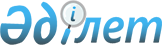 "Шалқия кентінің 2023-2025 жылдарға арналған бюджеті туралы" Жаңақорған ауданы мәслихатының 2022 жылғы 29 желтоқсандағы № 331 шешіміне өзгерістер енгізу туралыҚызылорда облысы Жаңақорған аудандық мәслихатының 2023 жылғы 1 желтоқсандағы № 108 шешімі
      Жаңақорған ауданының мәслихаты ШЕШІМ ҚАБЫЛДАДЫ:
      1. "Шалқия кентінің 2023 - 2025 жылдарға арналған бюджеті туралы" Жаңақорған ауданы мәслихатының 2022 жылғы 29 желтоқсандағы № 331 шешіміне мынадай өзгерістер енгізілсін:
      1-тармақ жаңа редакцияда жазылсын:
      "1. Шалқия кентінің 2023 - 2025 жылдарға арналған бюджеті тиісінше 1, 2 және 3-қосымшаларға сәйкес, оның ішінде 2023 жылға мынадай көлемде бекітілсін:
      1) кірістер – 125 717 мың теңге, оның ішінде:
      салықтық түсімдер – 10 703 мың теңге;
      салықтық емес түсімдер – 0 ;
      негізгі капиталды сатудан түсетін түсімдер – 0 ;
      трансферттердің түсімі – 115014 мың теңге;
      2) шығындар – 126 689,2 мың теңге;
      3) таза бюджеттік кредиттеу – 0 ;
      бюджеттік кредиттер – 0 ;
      бюджеттік кредиттерді өтеу – 0 ;
      4) қаржы активтерімен жасалатын операциялар бойынша сальдо – 0
      оның ішінде:
      қаржы активтерін сатып алу – 0 ;
      мемлекеттің қаржы активтерін сатудан түсетін түсімдер – 0 ;
      5) бюджет тапшылығы (профициті) – -972,2 мың теңге;
      6) бюджет тапшылығын қаржыландыру (профицитін пайдалану) – 972,2 мың теңге."
      Көрсетілген шешімнің 1-қосымшасы осы шешімнің қосымшасына сәйкес жаңа редакцияда жазылсын".
      2. Осы шешім 2023 жылғы 1 қаңтардан бастап қолданысқа енгізіледі. Шалқия кентінің 2023 жылға арналған бюджеті
					© 2012. Қазақстан Республикасы Әділет министрлігінің «Қазақстан Республикасының Заңнама және құқықтық ақпарат институты» ШЖҚ РМК
				
      Жаңақорған ауданы мәслихатының төрағасы 

Ғ.Сопбеков
Жаңақорған ауданы мәслихатының
2023 жылғы 1 желтоқсандағы
№ 108 шешіміне 1- қосымша Жаңақорған ауданы мәслихатының
2022 жылғы 29 желтоқсандағы
№ 331 шешіміне 1-қосымша
Санаты
Санаты
Санаты
Санаты
Сомасы, мың теңге
Сыныбы
Сыныбы
Сыныбы
Сомасы, мың теңге
Ішкі сыныбы
Ішкі сыныбы
Сомасы, мың теңге
Атауы
I. КІРІСТЕР
125 717
1
Салықтық түсімдер
10 703
01
Табыс салығы 
1053
2
Жеке табыс салығы
1053
04
Меншiкке салынатын салықтар
9 650
1
Мүлiкке салынатын салықтар
508
3
Жер салығы
27
4
Көлiк құралдарына салынатын салық
8 931
5
Біріңғай жер салығы
177
 05
Тауарлар, жұмыстарға және қызметтерге салынатын ішкі салықтар
7
4
Кәсіпкерлік және кәсіби қызметті жүргізгені үшін алынатын алымдар
7
4
Трансферттердің түсімдері
115 014
02
Мемлекеттiк басқарудың жоғары тұрған органдарынан түсетiн трансферттер
115 014
3
Аудандардың (облыстық маңызы бар қаланың) бюджетінен трансферттер
115 014
Функционалдық топ
Функционалдық топ
Функционалдық топ
Функционалдық топ
Сомасы, мың
теңге
Бюджеттік бағдарламалардың әкімшісі
Бюджеттік бағдарламалардың әкімшісі
Бюджеттік бағдарламалардың әкімшісі
Сомасы, мың
теңге
Бағдарлама
Бағдарлама
Сомасы, мың
теңге
Атауы
Сомасы, мың
теңге
II. ШЫҒЫНДАР
 126 689,2
01
Жалпы сипаттағы мемлекеттiк қызметтер
43 869
124
Аудандық маңызы бар қала, ауыл, кент, ауылдық округ әкімінің аппараты
43 869
001
Аудандық маңызы бар қала, ауыл, кент, ауылдық округ әкімінің қызметін қамтамасызету жөніндегі қызметтер
43 461
032
Ведомстволық бағынысты мемлекеттік мекемелердің және ұйымдардың күрделі шығыстары
408
05
Денсаулық сақтау
4
124
Аудандық маңызы бар қала, ауыл, кент, ауылдық округ әкімінің аппараты
4
002
Шұғыл жағдайларда науқасы ауыр адамдарды дәрігерлік көмек көрсететін жақын жердегі денсаулық сақтау ұйымына жеткізуді ұйымдастыру
4
06
Әлеуметтiк көмек және әлеуметтiк қамсыздандыру
9 228
124
Аудандық маңызы бар қала, ауыл, кент, ауылдық округ әкімінің аппараты
9 228
003
Мұқтаж азаматтарға үйде әлеуметтік көмек көрсету
9 228
07
Тұрғын үй-коммуналдық шаруашылық
23 356
124
Аудандық маңызы бар қала, ауыл, кент, ауылдық округ әкімінің аппараты
23 356
008
Елді мекендерде көшелерді жарықтандыру
4 082
009
Елді мекендердің санитариясын қамтамасыз ету
278
011
Елді мекендерді абаттандыру мен көгалдандыру
18 996
08
Мәдениет, спорт, туризм және ақпараттық кеңістiк
47 199
124
Аудандық маңызы бар қала, ауыл, кент, ауылдық округ әкімінің аппараты
47 199
006
Жергілікті деңгейде мәдени-демалыс жұмысын қолдау
46 928
124
Аудандық маңызы бар қала, ауыл, кент, ауылдық округ әкімінің аппараты
271
028
Жергілікті деңгейде денешынықтыру- сауықтыру және спорттық ісшараларды өткізу
271
12
Көлік және коммуникация
3033
124
Аудандық маңызы бар қала, ауыл, кент, ауылдық округ әкімінің аппараты
3033
045
Елді мекен көшелеріндегі автомобиль жолдарын күрделі және орташа жөндеу
3033
15
Трансферттер
0,2
124
Аудандық маңызы бар қала, ауыл, кент, ауылдық округ әкімінің аппараты
0,2
048
Пайдаланылмаған(толық пайдаланылмаған) нысаналы трансферттерді қайтару
0,1
044
Қазақстан Республикасының Ұлттық қорынан берілетін нысаналы трансферт есебінен республикалық бюджеттен бөлінген пайдаланылмаған (толық пайдаланылмаған)нысаналы трансферттердің сомаларын қайтару
0,1
3.Таза бюджеттік кредит беру
0
4. Қаржы активтерімен жасалатын операциялар бойынша сальдо
0
5. Бюджет тапшылығы (профициті)
-972,2
6. Бюджет тапшылығын қаржыландыру (профицитті пайдалану)
972,2
8
Бюджет қаражаттарының пайдаланылатын қалдықтары
972,2
01
Бюджет қаражатының қалдығы
972,2
1
Бюджет қаражатының бос қалдықтары
972,4
2
Есепті кезең соңындағыбюджет қаражатының қалдықтары
0,2